FEDERATION FRANCAISE DE TIR A L’ARC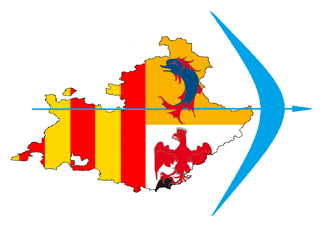 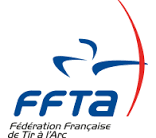 PROVENCE ALPES COTE D’AZURCandidature Projet de Performance Régional 2021Ne souhaite pas s’intégrer dans le dispositif du P.P.RDésire faire acte de candidature au P.P.RPour cela, le projet sera porté par : (entraîneur responsable) Organisation StagesLe club souhaite accueillir un ou plusieurs regroupement(s), compléter le tableau en proposant des dates et indiquant le lieu (terrain, gymnase, salle) et en renseignant sur le nombre de cible à disposition et la distance de tirLe Projet de performance Régional est une démarche portée par les clubs qui s’engagent sur l’ensemble de la saison sportive (entraînement et stages)Document à retourner au C.T.R Julien ALSBERGHE : j.alsberghe@ffta.fr et au référent PPR pour chaque département :Nom du Club :Mail : Représenté par :Mail : Nom, Prénom :Adresse mail :Portable :Diplôme :Autres entraineurs ou A.E participants au projetJours et horaires d’intervention au sein du clubNombre de jeunes au sein de l’école de tirPoussinsBenjaminsMinimesCadetsdatelieuNb de cibledistancesComité DépartementalCoordonnéesContact technicien référentStages déjà programmés (d’autres suivront)CD 04bureaucd04@cd-04.org CD 05cd05tiralarc@orange.fr CD 06erys@wanadoo.frCD 13arc.cd13@gmail.commjo.bazin@gmail.comCD 83cdarc83@gmail.com fialon.sandrine@gmail.com CD 84dnvi@hotmail.frnicolasvillemur@hotmail.com